TIPS FRA HELSESØSTER:Foreldrehverdag.no er en nettressurs for alle foreldre.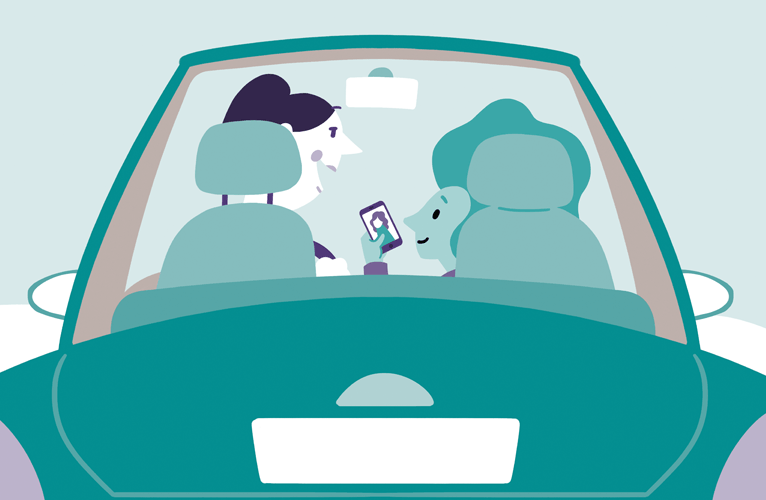 Målet med Foreldrehverdag.no er å skape bevissthet og refleksjon hos foreldre, og gi større mestringsfølelse.Foreldrehverdag.no er uten pekefingre og standardoppskrifter, og tar utgangspunkt i at det er du som kjenner ditt barn/ungdom og din familiesituasjon best. Her vil du få hjelp til å forstå deg selv og barnet ditt bedre, og kanskje få en større verktøykasse og mer trygghet i foreldrerollen.Fagfolk mener «godt nok» foreldreskap er det beste du kan gi ditt barn. Foreldrehverdag.no er utviklet i samarbeid med fagfolk, og bygger på International Child Development Programme (ICDP). Eksempel på tema som blir tatt opp er grensesetting, vanskelige følelser både hos barn og voksne, forventningspress hos barn og unge, mine, dine og våre barn, søskenkrangling og mange flere.www.foreldrehverdag.no 